Bundes-Sport GmbHWaschhausgasse 2, 2.OG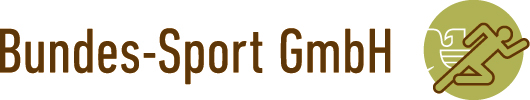 A - 1020 WienE-Mail: office@bundes-sport-gmbh.at Telefon: +43 1 503 23 44 Fax: +43 1 503 23 44 50Internet: www.bundes-sport-gmbh.atÖsterreichische Bundes-SportorganisationHerausgeber: 			Bundes-Sport GmbHWaschhausgasse 2 / 2.OG 1020 WienFreigegeben von:am:InhaltsverzeichnisKontaktinformationenName der Organisation: Standort: Bitte geben Sie Ihre Kontaktinformationen für eventuelle Rückfragen an:AnsprechpartnerIn:Telefonnummer:E-Mail-Adresse:Mit der Übermittlung der Unterlagen bestätigt der Fördernehmer sowohl die Richtigkeit der Angaben, als auch die Mittel nach bestem Gewissen zugeteilt zu haben.Strategische UmsetzungGrundlage des Sachberichts ist das Verbandskonzept. Bitte nehmen Sie darauf Bezug.Nennen Sie bitte die wesentlichen Maßnahmen, die Sie im Förderjahr 2019 gesetzt haben, um Ihrer Vision/Mission näher zu kommen.SchwerpunktsetzungenStellen Sie detailliert dar, wie Sie die strategischen Schwerpunkte des Förderprogramms 2019 in Ihrer Verbandsarbeit umgesetzt haben. Berücksichtigen Sie dabei die von Ihnen im Verbandskonzept 2019 beschriebenen Ziele und Maßnahmen.Gehen Sie beim Ausfüllen des Formulars bitte, falls beim jeweiligen Punkt nicht anders angegeben, jeweils auf folgende Fragestellungen ein.Zielerreichung/Erfolg/neuer Ist-StandWie bzw. in welchem Ausmaß haben Sie Ihr strategisches Ziel erreicht? Beschreiben Sie bitte den durch Ihre Maßnahme(n) erreichten Ist-Stand anhand der von Ihnen im Verbandskonzept bekanntgegebenen Kennzahlen.Realisierung der MaßnahmenWie haben Sie die geplanten Maßnahmen realisiert? Wurde der ursprüngliche Zeitplan eingehalten? Welche Veränderungen/Anpassungen des Konzepts, der Struktur und/oder des Ablaufes wurden gemacht und warum? Mit welchen Herausforderungen waren Sie konfrontiert? Was waren förderliche und hinderliche Faktoren?RessourceneinsatzWelche Ressourcen haben Sie zur Zielerreichung eingesetzt? Fügen Sie Ihr geplantes Budget aus dem Verbandskonzept 2019 ein und stellen Sie dieses den tatsächlichen Ausgaben gegenüber. Ist ein ungeplanter Mehraufwand entstanden oder wurden Mittel nicht verbraucht? Geben Sie allfällige Umschichtungen/Umwidmungen (bei Umwidmungen Datum der Genehmigung) an und begründen Sie diese.GenderaspektWie und in welchem Ausmaß wurde der Genderaspekt bei der Realisierung besonders berücksichtigt?Evaluierung und NachhaltigkeitWelche Evaluierungsform wurde gewählt (Selbstevaluierung/externe Evaluierung)? Welche Informationen lieferte die Evaluierung? Konnten erworbene Erfahrungen nachhaltig sichergestellt werden? Was sind die Konsequenzen aus der Maßnahme? Bei einer externen Evaluierung führen Sie bitte einen Kurzbericht an.Wenn Sie mehrere Ziele bzw. Maßnahmen formuliert haben, können Sie die Vorlage für Zielerreichung/Erfolg/neuer Ist-Stand, Realisierung der Maßnahmen, Ressourceneinsatz, Genderaspekt sowie Evaluierung und Nachhaltigkeit (Punkte a. bis e.) mehrfach kopieren.Maßnahmen zur Erhöhung des Stellenwerts des Sports in der österreichischen GesellschaftZielerreichung/Erfolg/neuer Ist-StandRealisierung der MaßnahmenRessourceneinsatzGenderaspektEvaluierung und NachhaltigkeitProfessionalisierungUnterstützung der jeweiligen Mitglieder in der Verbandsentwicklung und Professionalisierung der Strukturen und Angebote auf Basis einer individualisierten Ist-AnalyseZielerreichung/Erfolg/neuer Ist-StandRealisierung der MaßnahmenRessourceneinsatzGenderaspektEvaluierung und NachhaltigkeitNutzung von Synergien im Zuge von Kooperationen mit den Bundes-Sportdach- und -fachverbändenZielerreichung/Erfolg/neuer Ist-StandRealisierung der MaßnahmenRessourceneinsatzGenderaspektEvaluierung und NachhaltigkeitErhöhung des gesellschaftlichen Stellenwerts von Trainerinnen und Trainern und BewegungscoachesZielerreichung/Erfolg/neuer Ist-StandRealisierung der MaßnahmenRessourceneinsatzGenderaspektArbeiten Sie bitte gemäß Fördervertrag 2019 Punkt XI. lit. g eine Aufstellung der Verteilung auf Männer und Frauen inklusive der jeweiligen Förderhöhe ein.Evaluierung und NachhaltigkeitBeratungsleistungen gemäß § 13 Abs. 2 lit. 6Zielerreichung/Erfolg/neuer Ist-StandWie bzw. in welchem Ausmaß haben Sie Ihre für das Förderjahr geplanten Beratungsleistungen umgesetzt?Bitte erstellen Sie einen Soll-Ist-Vergleich anhand der von Ihnen im Verbandskonzept bekanntgegebenen Kennzahlen.RessourceneinsatzGenderaspektWeitere relevante ThemenBitte geben Sie an, ob die Themen Inklusion und Integration oder auch andere Themen verstärkt nachgefragt wurden.Evaluierung und NachhaltigkeitIntensivierung der Förderung des Mädchen- und FrauensportsZielerreichung/Erfolg/neuer Ist-StandRealisierung der MaßnahmenRessourceneinsatzGenderaspektEvaluierung und NachhaltigkeitSonstige Förderbereiche gemäß Bundes-Sportförderungsgesetz 2017 gemäß § 13 Abs. 2Stellen Sie detailliert dar, wie die in Ihrem Verbandskonzept 2019 angegebenen sonstigen Förderbereiche des Förderprogramms 2019 in Ihrer Verbandsarbeit umgesetzt wurden. Berücksichtigen Sie dabei die von Ihnen im Verbandskonzept 2019 beschriebenen Ziele und Maßnahmen.Gehen Sie beim Ausfüllen des Formulars analog wie bei Punkt 3 vor.Sportpolitische Interessensvertretung in Österreich und auf internationaler EbeneZielerreichung/Erfolg/neuer Ist-StandRealisierung der MaßnahmenRessourceneinsatzGenderaspektEvaluierung und NachhaltigkeitKoordination des gesamtösterreichischen Aus- und Fortbildungswesens in sportlichen Angelegenheiten und Fragen der Verbands- und Vereinsführung in Abstimmung mit den Institutionen des BildungssektorsZielerreichung/Erfolg/neuer Ist-StandRealisierung der MaßnahmenRessourceneinsatzGenderaspektBerücksichtigen Sie bei der Nennung der jeweiligen TeilnehmerInnenzahlen bitte die Aufteilung auf Frauen und Männer.Evaluierung und NachhaltigkeitBereitstellung von administrativen Unterstützungsleistungen zum VerbandsbetriebZielerreichung/Erfolg/neuer Ist-StandRealisierung der MaßnahmenRessourceneinsatzGenderaspektEvaluierung und NachhaltigkeitSonstige Unterstützung, wie bei Maßnahmen der Öffentlichkeitsarbeit und bei der für den Verbandsbetrieb notwendigen InfrastrukturZielerreichung/Erfolg/neuer Ist-StandRealisierung der MaßnahmenRessourceneinsatzGenderaspektEvaluierung und NachhaltigkeitGenderaspekteGenderaspekte sollten bei allen Verbandsmaßnahmen berücksichtigt werden (siehe dazu die spezifischen Fragen im Sachbericht zu den Punkten 3 und 4), zudem ist die „Intensivierung der Förderung des Mädchen- und Frauensports“ ein Förderschwerpunkt (Punkt 3.4).Gibt es darüber hinaus spezielle Maßnahmen oder Initiativen, in denen der Genderaspekt in der Verbandsarbeit verstärkt berücksichtigt wurde?Welche Maßnahmen zur Prävention von sexualisierter Gewalt und Missbrauch im Sport wurden in Ihrer Organisation eingerichtet oder umgesetzt?VerbandsstrukturIm Verbandskonzept 2019 haben Sie Ihre Verbandsstruktur ausführlich dargestellt. Bitte geben Sie bei der unten folgenden Auswahl an, ob es Änderungen im Vergleich zum Verbandskonzept gab.Legen Sie gemäß Fördervertrag 2019 Punkt XI. lit. f bitte eine Übersicht über die Geschlechterverteilung im Leitungsgremium vor:□	Es gibt im Vergleich zum Verbandskonzept 2019 keine Änderungen und daher liegen mit Stand vom _____________ keine neuen Daten vor. [Weiter zu Punkt 7]□	Es gibt im Vergleich zum Verbandskonzept 2019 Änderungen, die im Folgenden an den entsprechenden Stellen näher ausgeführt werden.Organisationsstruktur/MitarbeiterInnen□	Es gibt im Vergleich zum Verbandskonzept 2019 keine Änderungen.□	Es gibt im Vergleich zum Verbandskonzept 2019 folgende Änderungen:Weitere Gremien□	Es gibt im Vergleich zum Verbandskonzept 2019 keine Änderungen.□	Es gibt im Vergleich zum Verbandskonzept 2019 folgende Änderungen:Weitere Rechtskörper□	Es gibt im Vergleich zum Verbandskonzept 2019 keine Änderungen.□	Es gibt im Vergleich zum Verbandskonzept 2019 folgende Änderungen:Vereins- und Mitgliederzahlen□	Es gibt im Vergleich zum Verbandskonzept 2019 keine Änderungen.□	Es gibt im Vergleich zum Verbandskonzept 2019 folgende Änderungen:Verbandsbüros – Öffnungszeiten□	Es gibt im Vergleich zum Verbandskonzept 2019 keine Änderungen.□	Es gibt im Vergleich zum Verbandskonzept 2019 folgende Änderungen:Weitere Kennzahlen□	Es gibt im Vergleich zum Verbandskonzept 2019 keine Änderungen.□	Es gibt im Vergleich zum Verbandskonzept 2019 folgende Änderungen:InfrastrukturIm Verbandskonzept 2019 haben Sie angegeben, dass Ihre Organisation über kein Eigentum an Infrastruktur (z. B. Büro, Sportstätten etc.) verfügt.Bitte geben Sie bei der unten folgenden Auswahl an, ob es Änderungen im Vergleich zum Verbandskonzept gab oder nicht.□	Es gibt im Vergleich zum Verbandskonzept 2019 keine Änderungen und daher liegen mit Stand vom _____________ keine neuen Daten vor. [Weiter zu Punkt 8]□	Ihre Organisation verfügte im Förderjahr über Eigentum an Infrastruktur (z. B. Büro, Sportstätten etc.).Wenn ja, führen Sie diese an:Kontrollprozess, Evaluierung und NachhaltigkeitBeschreiben Sie Ihre verbandsinternen Kontrollprozesse.Sie haben bereits bei den einzelnen Schwerpunkten und Maßnahmen dargestellt, welche Evaluierungen durchgeführt wurden und inwieweit Nachhaltigkeit berücksichtigt wurde.Geben Sie bei Bedarf bitte weitere für Sie relevante Evaluierungen und Schritte zur Umsetzung der Nachhaltigkeit in Ihrer Organisation an.BudgetGesamtdarstellungBitte führen Sie alle förderungsrelevanten Einnahmen und Details zur Finanzierung an. Geben Sie einen Überblick über vom Fördernehmer eingesetzte eigene und von anderen Gebietskörperschaften hierfür erhaltene finanzielle Mittel.Anmerkungen: Budgetaufstellung für die einzelnen FörderbereicheBitte legen Sie ein Verbandsbudget mit der detaillierten Aufteilung der Fördermittel auf die einzelnen Förderbereiche bei.Bitte erstellen Sie einen SOLL-IST-Vergleich.Budgetaufstellung für die einzelnen SchwerpunktsetzungenBitte legen Sie ein Verbandsbudget mit der detaillierten Aufteilung der Fördermittel auf die einzelnen Schwerpunktsetzungen bei.Bitte erstellen Sie einen SOLL-IST-Vergleich.RücklagenWurden im Abrechnungsjahr Rücklagen gebildet, so begründen Sie diese bitte und geben Sie den Zweck der Rücklagenbildung an. Eine Rücklagenbildung bedarf der Genehmigung durch die Geschäftsführung der Bundes-Sport GmbH und ist gesondert zu beantragen.Bericht über die MittelverwendungBitte teilen Sie die durch die Bundes-Sport GmbH erhaltene Förderung des Förderjahres in die untenstehende Liste zu.EinnahmenAnmerkungPLANISTBundes-Sportfördermittel0,00  0,00  Eigenmittel0,00  0,00  Sonstige Zuwendungen0,00  0,00  Bildung von Rücklagen0,00  0,00  Auflösung von Rücklagen0,00  0,00  Förderbereiche gemäß § 13 Abs. 2 BSFG 2017Zugesagter FörderbetragZur Abrechnung gebrachter FörderbetragDifferenzSportpolitische Interessensvertretung in Österreich und auf internationaler Ebene0,00  0,00  0,00  Maßnahmen zur Erhöhung des Stellenwerts des Sports in der österreichischen Gesellschaft0,00  0,00  0,00  Unterstützung der jeweiligen Mitglieder in der Verbandsentwicklung und Professionalisierung der Strukturen und Angebote0,00  0,00  0,00  Koordination des gesamtösterreichischen Aus- und Fortbildungswesens in sportlichen Angelegenheiten und Fragen der Verbands- und Vereinsführung in Abstimmung mit den Institutionen des Bildungssektors0,00  0,00  0,00  Bereitstellung von administrativen Unterstützungsleistungen zum Verbandsbetrieb0,00  0,00  0,00  Beratungsleistungen in verbandsspezifischen Rechtsfragen, in Finanzierungsfragen von Sportanlagenbau und -erhaltung, in gewerbe-, haftungs- und versicherungsrechtlichen Fragen im Zusammenhang mit Sportveranstaltungen und dem Sportbetrieb0,00  0,00  0,00  Sonstige Unterstützung, wie bei Maßnahmen der Öffentlichkeitsarbeit und bei der für den Verbandsbetrieb notwendigen Infrastruktur0,00  0,00  0,00  GESAMT0,00  0,00  0,00  (Rücklage)Schwerpunktsetzungen gemäß Verbandskonzept 2019Zugesagter FörderbetragZur Abrechnung gebrachter FörderbetragDifferenzMaßnahmen zur Erhöhung des Stellenwerts des Sports in der österreichischen Gesellschaft0,00  0,00  0,00  Unterstützung der jeweiligen Mitglieder in der Verbandsentwicklung und Professionalisierung der Strukturen und Angebote auf Basis einer individualisierten Ist-Analyse0,00  0,00  0,00  Nutzung von Synergien im Zuge von Kooperationen mit den Bundes-Sportdach- und -fachverbänden0,00  0,00  0,00  Erhöhung des gesellschaftlichen Stellenwerts von Trainerinnen und Trainern und Bewegungscoaches0,00  0,00  0,00  Beratungsleistungen gemäß § 13 Abs. 2 lit. 60,00  0,00  0,00  Intensivierung der Förderung des Mädchen- und Frauensports0,00  0,00  0,00  GESAMT0,00  0,00  0,00  (Rücklage)Aufteilung der abgerechneten Mittel nach geschlechtsspezifischen MerkmalenAufteilung der abgerechneten Mittel nach geschlechtsspezifischen MerkmalenFrauen€Männer€Aufteilung aller oben genannter Mittel nach BundesländernAufteilung aller oben genannter Mittel nach BundesländernBurgenland€Kärnten€Niederösterreich€Oberösterreich€Salzburg€Steiermark€Tirol€Vorarlberg€Wien€Bund€